Domenica 8 Aprile 2018*/**/***/**** ricognizione unicaIl comitato organizzatore NON RISPONDE di eventuali furti e/o danni subiti nei parcheggi o nelle scuderie.! PARCHEGGI E SCUDERIE NON CUSTODITI !MAGGIOREISEOInizio ore   8.00 6 anni mistaInizio ore   9.005 a./4 a./ A100-A110-A120-A130*Circa ore 9.45C 135 fasi c.A seguireC 130 tempo**A seguireC 125 tempo**Circa ore 13.45C 145 GRAN PREMIOA seguireC 120 fasi c.***A seguireC 115 fasi c. ***A seguireB 110 fasi c. ****B 100 fasi c. ****B  90 prec.****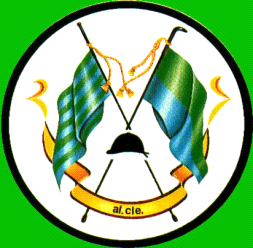 